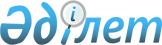 О внесении изменений в решение Жанаозенского городского маслихата от 28 декабря 2023 года № 12/99 "О бюджете села Кызылсай на 2024 - 2026 годы"Решение Жанаозенского городского маслихата Мангистауской области от 25 апреля 2024 года № 16/133
      Жанаозенский городской маслихат РЕШИЛ:
      1. Внести в решение Жанаозенского городского маслихата от 28 декабря 2023 года № 12/99 "О бюджете села Кызылсай на 2024 - 2026 годы" следующие изменения:
      пункт 1 изложить в новой редакции:
      "1.Утвердить проект бюджета села Кызылсай на 2024 – 2026 годы согласно приложении 1, 2, 3 в том числе на 2024 год следующих обьемах: 
      1) доходы – 376 543,8 тысяч тенге, в том числе по:
      налоговым поступлениям – 33 552,7 тысяч тенге;
      ненологовым поступлениям – 0,0 тенге;
      поступлениям от продажи основного капитала – 127,0 тысяч тенге;
      поступлениям трансфертов – 342 864,1 тысяча тенге.
      2) затраты – 378 290,0 тысяч тенге;
      3) чистое бюджетное кредитование – 0,0 тенге, в том числе: 
      бюджетные кредиты – 0,0 тенге; 
      погащение бюджетных кредитов – 0,0 тенге;
      4) сальдо по операциям с финансовыми активами – 0,0 тенге, в том числе: 
      приобретение финансовых активов – 0,0 тенге; 
      поступление от продажи финансовых активов государства – 0,0 тенге;
      5) дефицит (профицит) бюджета – - 1 746,2 тысячи тенге;
      6) финансирование дефицита (использование профищита) бюджета – 1 746,2 тысячи тенге;
      поступления займов – 0,0 тенге;
      погащение займов – 0,0 тенге; 
      используемые остатки бюджетных средств – 1 746,2 тысячи тенге.";
      пункт 2 изложить в новой редакции:
      "2. Учесть, что из городского бюджета в бюджет села Кызылсай на 2024 год выделена субвенция в сумме 342 743,1 тысяча тенге." ;
      приложение 1 к указанному решению изложить в новой редакции согласно приложению к настоящему решению.
      2. Настоящее решение вводится в действие с 1 января 2024 года. Бюджет села Кызылсай на 2024 год
					© 2012. РГП на ПХВ «Институт законодательства и правовой информации Республики Казахстан» Министерства юстиции Республики Казахстан
				
      Председатель Жанаозенского городского маслихата 

Г. Байжанов
Приложениек решению Жанаозенскогогородского маслихатаот 25 апреля 2024 года№ 16/133Приложение 1к решению Жанаозенскогогородского маслихатаот 28 декабря 2023 года№ 12/99
Категория
Категория
Категория
Категория
Наименование
Сумма, тысяч тенге
Класс
Класс
Класс
Наименование
Сумма, тысяч тенге
Подкласс
Подкласс
Наименование
Сумма, тысяч тенге 1 1 1 1 2 3
1. Доходы
376 543,8 
1
Налоговые поступления
33 552,7
01
Подоходный налог
1 829,7 
2
2
Индивидуальный подоходный налог
1 829,7 
04
Налоги на собственность
31 323,0 
1
1
Налоги на имущество
330,0 
3
3
Земельный налог
70,0 
4
4
Налог на транспортные средства
30 923,0 
5
5
Единый земельный налог
0,0
05
Внутренние налоги на товары, работы и услуги
400,0
3
3
Поступления за использование природных и других ресурсов
400,0
2
Неналоговые поступления
0,0
01
Доходы от государственной собственности
0,0
5
5
Доходы от аренды имущества, находящегося в государственной собственности
0,0
3
Поступлениям от продажи основного капитала
127,0
03
Продажа земли и нематериальных активов
127,0
1
1
Продажа земли
0,0
2
2
Продажа нематериальных активов
127,0
4
Поступления трансфертов
342 864,1
02
Трансферты из вышестоящих органов государственного управления
342 864,1
3
3
Трансферты из районного (города областного значения) бюджета
342 864,1
Функциональная группа
Функциональная группа
Функциональная группа
Функциональная группа
Наименование
Сумма, тысяч тенге
Функциональная подгруппа
Функциональная подгруппа
Функциональная подгруппа
Администратор бюджетных программ
Администратор бюджетных программ
Про
грамма 1 1 1 1 2 3
2. Затраты
378 290,0 
01
Государственные услуги общего характера
68 635,0
1
Представительные, исполнительные и другие органы, выполняющие общие функции государственного управления
68 635,0
124
Аппарат акима города районного значения, села, поселка, сельского округа
68 635,0
001
Услуги по обеспечению деятельности акима города районного значения, села, поселка, сельского округа
60 095,0 
032
Капитальные расходы подведомственных государственных учреждений и организаций
8 540,0
07
Жилищно-коммунальное хозяйство
211 435,0 
3
Благоустройство населенных пунктов
211 435,0 
124
Аппарат акима города районного значения, села, поселка, сельского округа
211 435,0
008
Освещение улиц в населенных пунктах
44 181,0 
009
Обеспечение санитарии населенных пунктов
135 000,0
011
Благоустройство и озеленение населенных пунктов
32 254,0
08
Культура, спорт, туризм и информационное пространство
88 500,0
1
Деятельность в области культуры
88 500,0
124
Аппарат акима города районного значения, села, поселка, сельского округа
88 500,0
006
Поддержка культурно – досуговой работы на местном уровне
88 500,0
12
Транспорт и коммуникация
9 720,0 
1
Автомобильный транспорт
9 720,0
124
Аппарат акима города районного значения, села, поселка, сельского округа
9 720,0
013
Обеспечение функционирования автомобильных дорог в городах районного значения, селах, поселках, сельских округах
9 720,0
3. Чистое бюджетное кредитование
0,0
Бюджетные кредиты
0,0
Погашение бюджетных кредитов
0,0
4. Сальдо по операциям с финансовыми активами
0,0
Приобретение финансовых активов
0,0
Поступления от продажи финансовых активов государства
0,0
5. Дефицит (профицит) бюджета
- 1 746,2
6. Финансирование дефицита (использование профицита) бюджета
1 746,2
Поступления займов
0,0
Погашение займов
0,0
Категория
Категория
Категория
Категория
Наименование
Сумма, тысяч тенге
Класс
Класс
Класс
Наименование
Сумма, тысяч тенге
Подкласс
Подкласс
Наименование
Сумма, тысяч тенге 1 1 1 1 2 3
8
Используемые остатки бюджетных средств
1 746,2
01
Остатки бюджетных средств
1 746,2
1
1
Свободные остатки бюджетных средств
1 746,2